HATÁROZATI JAVASLATNadap Község ÖnkormányzatKépviselő-testületének Pénzügyi Bizottsága…/2022. (II….)H a t á r o z a t aaz Önkormányzat és intézménye 2022. évi költségvetésérőlNadap Község Önkormányzat Képviselő-testületének Pénzügyi Bizottsága elfogadásra javasolja az előterjesztésnek megfelelően Nadap Község Önkormányzata és intézménye 2022. évi költségvetési rendelettervezetét.A határozat végrehajtásáért felelős: Bakos László a Pénzügyi Bizottság elnökeA határozat végrehajtásának határideje:	azonnaliNadap, 2022. februárNadap Község Önkormányzat8097 Nadap, Haladás út 56.Tel/Fax: 06-22/470-001e-mail cím: polgarmester@nadap.hu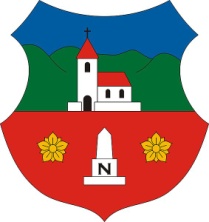 